Химикотехнологичен и металургичен университет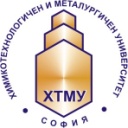 София 1756, бул. „Св. Климент Охридски” № 8Съюз на химиците в България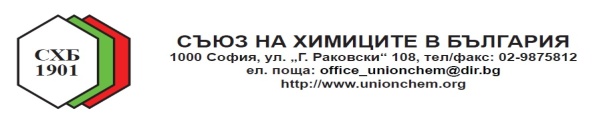 1000 София ул. ”Г. Раковски”, №108СТАТУТ      на конкурса  за наградата „Акад. Иван Юхновски“ „За изявен млад учен в областта на органичната химия“Конкурсът за наградата „Акад. Иван Юхновски“ на Химикотехнологичния и металургичен университет и Съюза на химиците в България  „За изявен млад учен в областта на органичната химия" е национален и се провежда ежегодно. Наградата се дава на млад български учен, на възраст до 35 г., за изследвания в областта на органичната химия, извършени от него в България. Участието в конкурса за наградата става чрез представяне на излезли от печат през изтеклата година /или приети за печат с документ/ научни публикации . Публикациите трябва да са в научни списания или като пълен текст в сборник от научна среща /конгрес, симпозиум и пр./. Могат да  се представят и други документи за кандидата - участия в конгреси, симпозиуми и др. през периода, за който се присъжда наградата. Публикациите могат да бъдат във всички области на органичната химия. За оценяването се прилагат общоприетите критерии за оценка на научните изследвания – реален научен принос,оригиналност на идеята, качество и задълбоченост на осъществяването й, обем на изследванията, вид и ниво на списанието, в което са публикувани.Срокът за представянето на всички документи е последният работен ден на месец април всяка година.Наградата е индивидуална и се присъжда само на един участник в конкурса. Тя се състои в грамота и парична сума от 1 000 (хиляда) лева. ( Ако е необходимо размерът на сумата може да бъде актуализиран).Наградата е национална и се дава от ХТМУ, който заедно със Съюза на химиците в България, имат грижата за нейното популяризиране и провеждане на конкурса за получаването й. Оценката на представяните за наградата научни публикации и определянето на носителя на наградата се извършва от Академичния съвет на Химикотехнологичния и металургичен университет със съдействието на Съюза на химиците в България. Наградата ще се връчва със съответна грамота на  Празника на ХТМУ ( вторият петък на месец юни).Редът за организирането на конкурса за наградата се регламентира с Правилник. Статутът и Правилникът са приети с решение на Академичния съвет на ХТМУ от 08 февруари 2017 г. Ректор на ХТМУ : ..............            Председател на СХБ:.......          Дарител:...............Проф. д-р. инж. М. Георгиев           Проф. дн.В.Бешков                    Акад.Ив.Юхновски              ПРАВИЛНИК     за организиране на конкурса за наградата „Акад. Иван Юхновски“ „За изявен млад учен в областта на органичната химия“от Химикотехнологичния и металургичен университети  Съюза на химиците в БългарияКонкурсът за наградата „Акад. Иван Юхновски“ на ХТМУ и СХБ „За изявен млад учен в областта на органичната химия" е национален и се провежда ежегодно. Победителят получава грамота и парична награда от 1 000 ( хиляда) лева.1. Условия за участие в конкурса1.1. Участници- Участниците в конкурса трябва да са български граждани и да не са навършили 35 години към крайната дата за представяне на документите - последният  работен ден на месец април.- Наградата е индивидуална.1.2.  Документи:         -  Документи за участие в конкурса трябва да бъдат представени в два екземпляра:Научни публикации, излезли от печат /или  приети за печат с документ/ през предходната година и м. януари на годината на конкурса. Те трябва да са в научни списания или като пълен текст в сборници от научни срещи/конгрес, симпозиум и пр./. Публикациите могат да бъдат във всички области на органичната химия. Изследванията, обект на публикациите, трябва да са извършени от кандидата в България. За оценяването се прилагат общоприетите критерии за оценка на научните изследвания - реален научен принос ,новост на идеята, качество и задълбоченост на осъществяването й, обем на изследванията, вид и ниво на списанието, в което са публикувани. Специално внимание ще се обръща на степента на участие на младия учен, кандидат за наградата, в изработването на представените научни трудове, както и на вида на евентуалното му участие в научни срещи и тяхното ниво.- Други документи за кандидата – участия в конгреси, симпозиуми и др. през периода, за който се присъжда  наградата.- Автобиография 2. Срокове              Документите за участие в конкурса трябва да бъдат представени до края на последния работен ден на месец април  в ХТМУ, София, бул.”Св. Климент Охридски“ № 8, сграда А, стая 205               Постъпилите материали се разглеждат и оценяват от тричленно жури, определено от Ректора на ХТМУ, преди изтичането на срока за подаване на документите .Академичният съвет на Химикотехнологичния и металургичен университет разглежда кандидатурите и съвместно с представители на Съюза на химиците в България определя носителя на наградата до 5 юни.               Наградата се обявява и връчва на тържеството по случай Празника на ХТМУ ( вторият петък на месец юни). Ректор на  ХТМУ:                           Председател на СХБ:                             Дарител :Проф. д-р.инж.М.Георгиев         Проф.дн В.Бешков                         Акад.И.Юхновски    